Pinion from The Rotary Club of Bernardsville19 April 2016 
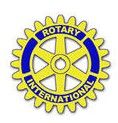 Justin prayed “May we enjoy and honor the benefits of Rotary and respect the value and gratification of service above self.   We can abide by the rules we have established -- trust, fellowship, and ethics -- and can place service above self in our daily endeavors.  … Amen.”Sixteen attended. 		  		Tim won the 50/50Rotary’s Four-Way TestOf all the things we say or do –Is it the truth?Is it fair to all concerned?Will it build good will and better friendships?Will it be beneficial to all concerned?President-Al’s remarks and updates Dictionary Day at St. James will be 26 April.   St Elizabeth was today and eight Rotarians attended. Trash cleanup of our mile of US 202 will be 23 April.  Meet at 8 AM in the King’s parking lot.  George District 7470 Conference update:  Our sport-themed basket is ready to go and looks great.  The final items --- three autographed hockey pucks – will be added today.  Good work by George and our donors.11 and 25 May dates are available for food co-op service; call Rosemary.Brad – I have information: giving to The Rotary Foundation; the Rotary Foundation Annual Report; Polio Plus progress reports; EREY and annual giving; and Peace Center progress and accomplishments.  And this month the district offers to double your-points offer should you decide to push to the next Paul Harris level.  Funds you give to TRF by end-May are matched by points from District 7470.  This accelerates you to your next Paul Harris award.    Rotary shirts are available at $25.  New orders will be processed at $45; individual orders are pricey.Eric has been selected as a leader for District 7470’s Group Study Exchange visit to Brazil.  This is a large responsibility and a significant honor.  Keep track of Eric during his trip on Facebook and our web site.Will briefed us on the web site.  Objective has been to centralize all information.  Barry Kroll helped Will to organize and post initial information.  Will has been an early poster – to test the system and procedures and to share his Rotary travels to Florida and Nebraska.  If Cuba isn’t there yet, it soon will be.  Will will publish the coming speakers list to grow interest in future meetings.  You can be a sponsor for the page buy buying an ad.  Will and Al are determining a fair charge and will post it for your consideration.  It was suggested that we post a ‘real-time’ thank you to our track meet sponsors.  Members are encouraged to visit and post Rotary stuff – did makeup meeting at …, handed out dictionaries at …, my cousin joined Rotary …, best joke [to be posted by George] heard at the District convention …, pictures from Hunger food collection done last week in Madison, … Track meet will be 19 May.  It’s the 66th year for the track meet.  Plan to be there.Tim has been selling ads.  We need to help him, as the track meet ad sales are slower than needed.  Sales are above 2k$ and need to grow to match last year’s excellent showing.  Visit your businesses and offer to sell ads.Ad forms were previously provided by Cheryl and are found on our club web site.  Tim had reminded and urged us to contact local merchants and businesses and professionals and ask for their support by buying an advertisement.RERUN Track meet update -- Rotary’s 66th annual Middle School Track Meet -- expect 10 schools and about 250 athletes to attend the meet on 19 May.  Submit all ads early; publish ad book soon after meet; deliver book NLT first week of June.Electronic version of ad book will be on club’s website and offered to each school’s web siteSchools will be invited to pay an admission fee; school parents can place TY ad.Submit ad information to Tim; solicit ads from your contacts of last year; ask merchants to support the meet.Ad sales/solicitation pages were provided and are available on web site.Matt will procure shirts and format the ads for meet-shirt sponsors; ads will be one color.Meet officials will again be hired to conduct each track event.A thank you page will be added to our club website.  Car Show Fund Raiser.  This 5 July event will be the major fund-raiser for the year.Letters inviting car clubs to attend have been mailed.  Car owners can register on our web site, can return the letter invitation, or can show up and register.  However we will have space for about 60 cars, so early registration is recommended.   Trophies will be awarded and presented.  Carol Bianchi will present the Mayor’s Trophy.  Trophy sponsors could be Welsh’s Jeep, Paul Miller Motors, and certain auto repair shops.  Mr. Ron Pace has been helpful and coached us on best practices for a car show. In addition to the show cars, we’re saving parking spaces for the local antique ambulance and antique fire trucks from BT and Bve.   Mr. deMorazzo will drive his antique Good Humor wagon to the show.  The band for the event is Reminisce.  The musical theme is earlier traditional, the dance card of this July  evening is the Flip-Flop Hop, and the food will be prepared, sold, and cleaned up by our club.  This is our major fund-raiser for 2016.  Add it to your paper, electronic, refrigerator calendar.The primary host for the evening is the Bernards Township Recreation Committee that is sponsoring the concert; Rotary is collaborating with the Township; the Y is helping and collaborating with Rotary; some of the proceeds will go to support YMCA summer camp scholarships; Rotary will be the food vendor the event; Rotary will manage the car show registration and trophy winning; the band for the evening will be Reminisce.Randy Krogoll has graciously offered to help with the food provisions. This event requires all Rotarians to help.  Put it on your calendar for 5 July.RERUN -- Bernards Township Recreation Department and Rotary will collaborate to host a concert (Recreation Dept) and an Antique Car Show (Rotary).  Pleasant Park is the venue for the regular concert series; 3-500 people attend; another 200 attracted to the car; this will be the first concert of the season.  So our opportunity to stage the car show and execute a successful fund-raiser is stellar.  We’ll sell food and are open to other ideas for raising funds that day.  All who attended the first planning meeting tagged this as a win-win and are happy to be working together on it.  Put this date on your calendar, phone, tablet, and refrigerator.  planning for 50 cars to be shown – preference will be given to local car owners – Township is preparing the banner – Dave and Joel Shenman are collaborating on the trophies for the winning car/truck in each category.  Rotary has the food concession; this is our chance for major success raising funds.  All hands will be needed on deck to help organize and conduct this event.The many ways our club and members have volunteered and served  Members recalled the service work they are aware of or have done in recent years.  Please read and emend by adding any lost memories or services.Organized and managed Rotary track meet for 66 years.Conducted two blood drives with Keller Williams and drew blood to save lives.Awarded scholarships to seniors at Ridge and Bernards High.Served as club officer for multiple years.Awarded prizes to local middle school students.Selected and invited speakers to club meetings.Sponsored flags at Field of Honor.Sold ads for track meet.Packed food bags at the food cop-op for distribution to needy local citizens and veterans.Attended and supported Charter Day, Sounds Around Town, and Unity Day.Catered and cooked for the Farmstead Arts square dance party.Acted as UN representative from Rotary International.Funded students to attend UN Day and district leadership camps.Submitted and gained Rotary grants to buy bedding and toiletries for battered women’s shelter.Applied and won grant from TRF to build the Giving Garden at the YMCA.Attacked and defeated polio, over three decades, in dozens of countries.  Polio is now extant in only two countries.  Fight was by The Rotary Foundation, the UN, and the Melissa and Bill Gates Foundation.Built nature trail at Matheny School for students to traverse in wheelchairs.Visited and played with Matheny School students. Attended other clubs as makeup and exchanged banners.Distributed and managed Medical Alert units for 120 local residents.Provided dictionaries to several hundred local third-grade students.Waded and salvaged rubber ducks for Farmstead Arts fund raiser duck race.Planted daffodils for Bernards Township beautification committee.Awarded Rotary citation and Boy Scout portrait to local Eagle Boy Scouts.Loaned our raffle license [TY Rosemary] to Market Street Mission for their fund-raisers.Picked up trash from I287 interchanges and will soon clean up trash from our mile of US 202.Wrote letters to military men and women.Heard During Happy Dollars	I’m happy – 11 x That our web site is up and running and that Will has energized it – thanks Will for the thought and energy2 x To be here today				To know Eric will lead the Group Study Exchange team to Brazil To enjoy spring’s arrival and nesting birds at home	To be walking in the 39 mile Avon Breast Cancer Awareness ChallengeClub Updates Remember the tip box at The Olde Mill Inn for our waitress, Blanca.If you do a makeup meeting or attend via E-meeting makeup, let Tim know of your attendance.RERUN -- The Rotary Foundation and EREY – PDG Brad JenkinsRotary’s purpose is Doing Good in the World.  Our Mission is to promote world understanding, good will, and peace.  Grants are regularly developed and awarded to further the six focus areas:  Peace and conflict resolution  				Disease prevention and treatment Maternal and child health 					Clean water and sanitation Basic education and literacy  				Community and economic developmentMEETING ASSIGNMENTS          Set-Up                        Greeter            Invocation            Sgt@ Arms            Clean-UpAPRIL  Cariello		Burd		Lynch		Wallace		CrossMAY    Deem		Folkart		Scalaro		Vandeveer	B JenkinsJUNE   Delgado				Duffy		Carpenter	BerishaOfficer Nominations for 2016-2017 yearPresident 		Al SwiderPresident-Elect 		Eric ZalisVice President 		John Carpenter Treasurer 		Brad JenkinsFoundation Treasurer	Al OlsenSecretary 		Tim O’Donovan		Immediate Past-president	Cheryl Delgado Director			Terry BergerDirector			Bill DeemDirector			Rosemary GoodmanMembershipWe have some prospective members interested in our club.   Membership is being emphasized by President Al.=======================================Club Officers for 2015-2016 yearPresident 		Al SwiderPresident-Elect 		Eric ZalisVice President 		Jeff Rogers Treasurer 		Brad JenkinsFoundation Treasurer	Al OlsenSecretary 		Tim O’Donovan		Immediate Past-president	Cheryl Delgado Director			George BurdDirector			Bill DeemDirector			Rosemary GoodmanBernardsville Rotary’s Service Work in the Works           Appear and do the meeting assignments we receive from President Al.  Can do better here.  Help with food distribution at God’s Co-op Food Pantry.  Doing this at 100%.Track meet will be 19 May.  This is a fun day.  Don Ellis and Fred Waziak are invited should either be in the area.  Adopt-A-Highway project.  First cleanup will be 23 April of Mile 37.5 to 38.5 of US 202 South. We have open nominations for local ‘sweat equity’ service projects.  Bring ideas to Board meeting or Club meeting.Continuing Business John Carpenter heads the Program Committee; alert John and Al Swider when you find a speaker for our meeting.  